О внесении изменений в постановление Администрации города Когалымаот 11.10.2013 №2920В соответствии с постановлением Правительства Ханты-Мансийского автономного округа – Югры от 31.10.2021 №471-п «О государственной программе Ханты-Мансийского автономного округа – Югры «Развитие физической культуры и спорта», Уставом города Когалыма, решением Думы города Когалыма от 21.09.2022 №147-ГД «О внесении изменений в решение Думы города Когалыма от 15.12.2021 №43-ГД», постановлением Администрации города Когалыма от 28.10.2021 №2193 «О порядке разработки и реализации муниципальных программ города Когалыма»:1. В приложение к постановлению Администрации города Когалыма от 11.10.2013 №2920 «Об утверждении муниципальной программы «Развитие физической культуры и спорта в городе Когалыме» (далее – Программа) внести следующие изменения: 1.1. строку «Параметры финансового обеспечения муниципальной программы» паспорта Программы изложить в следующей редакции:1.2. таблицу 1 Программы изложить в редакции согласно приложению к настоящему постановлению.2. Подпункты 1.1, 1.1.1, 1.1.3 пункта 1 постановления Администрации города Когалыма от 21.09.2022 №2186 «О внесении изменений в постановление Администрации города Когалыма от 11.10.2013 №2920» признать утратившими силу.3. Управлению культуры, спорта и молодёжной политики Администрации города Когалыма (А.Б.Жуков) направить в юридическое управления Администрации города Когалыма текст постановления и приложение к нему, его реквизиты, сведения об источнике официального опубликования в порядке и сроки, предусмотренные распоряжением Администрации города Когалыма от 19.06.2013 №149-р «О мерах по формированию регистра муниципальных нормативных правовых актов Ханты-Мансийского автономного округа – Югры» для дальнейшего направления в Управление государственной регистрации нормативных правовых актов Аппарата Губернатора Ханты-Мансийского автономного округа – Югры.4. Опубликовать настоящее постановление и приложение к нему в газете «Когалымский вестник» и разместить на официальном сайте Администрации города Когалыма в информационно-коммуникационной сети «Интернет» (www.admkogalym.ru).5. Контроль за выполнением постановления возложить на заместителя главы города Когалыма Л.А.Юрьеву.Приложение к постановлению Администрациигорода КогалымаТаблица 1Распределение финансовых ресурсов муниципальной программы (по годам)ХМАО-Югра - Ханты-Мансийский автономный округ - ЮграУКСиМП - Управление культуры, спорта и молодёжной политики Администрации города КогалымаМАУ «СШ «Дворец спорта» - Муниципальное автономное учреждение «Спортивная школа «Дворец спорта»МКУ «ОЭХД» - Муниципальное казённое учреждение «Обеспечение эксплуатационно-хозяйственной деятельности»ОСОиСВ - Отдел по связям с общественностью и социальным связям Администрации города КогалымаМБУ «ЦБС» - Муниципальное бюджетное учреждение «Централизованная библиотечная система»УО - Управление образования Администрации города КогалымаУЭ - Управление экономики Администрации города КогалымаБУ ХМАО-Югра «КГБ» - Бюджетное учреждение Ханты-Мансийского автономного округа – Югра «Когалымская городская больница»МУ «УКС г. Когалыма» - Муниципальное казённое учреждение «Управление капитального строительства города Когалыма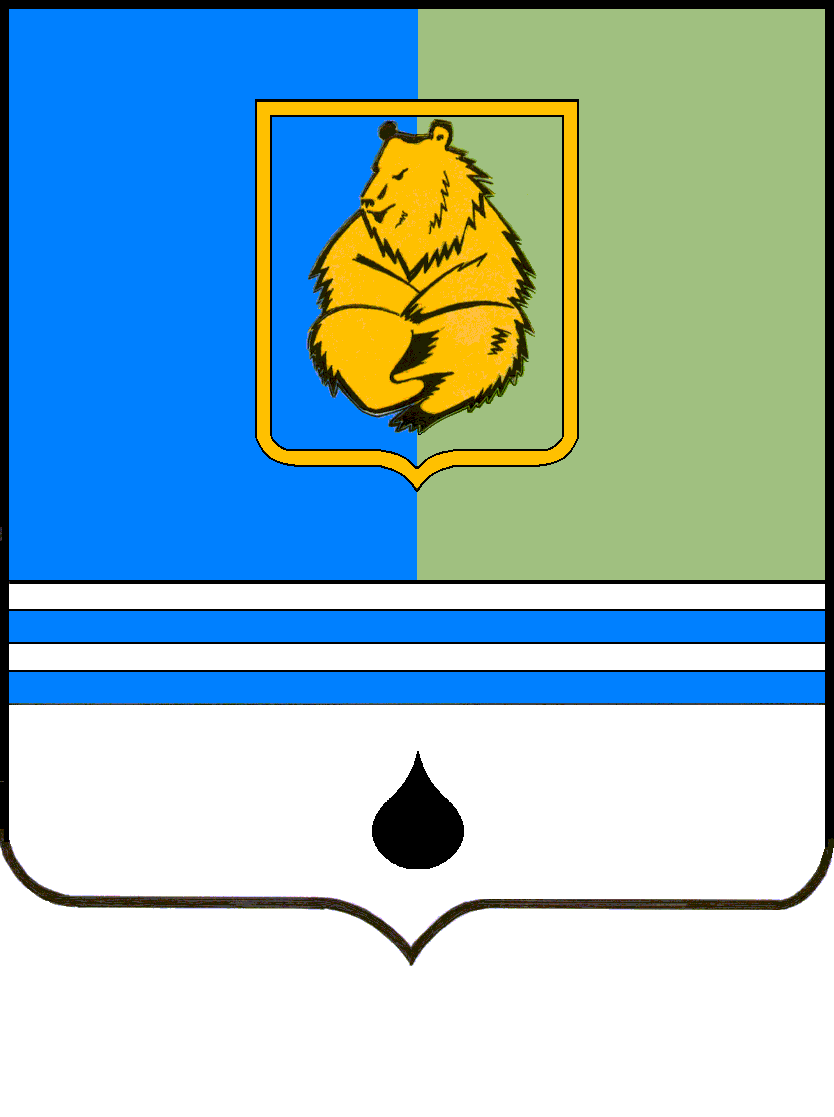 ПОСТАНОВЛЕНИЕАДМИНИСТРАЦИИ ГОРОДА КОГАЛЫМАХанты-Мансийского автономного округа - ЮгрыПОСТАНОВЛЕНИЕАДМИНИСТРАЦИИ ГОРОДА КОГАЛЫМАХанты-Мансийского автономного округа - ЮгрыПОСТАНОВЛЕНИЕАДМИНИСТРАЦИИ ГОРОДА КОГАЛЫМАХанты-Мансийского автономного округа - ЮгрыПОСТАНОВЛЕНИЕАДМИНИСТРАЦИИ ГОРОДА КОГАЛЫМАХанты-Мансийского автономного округа - Югрыот [Дата документа]от [Дата документа]№ [Номер документа]№ [Номер документа]Параметры финансового обеспечения муниципальной программыДОКУМЕНТ ПОДПИСАН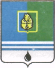 ЭЛЕКТРОННОЙ ПОДПИСЬЮСертификат  [Номер сертификата 1]Владелец [Владелец сертификата 1]Действителен с [ДатаС 1] по [ДатаПо 1]от [Дата документа] № [Номер документа]Номер структурного элемента (основного мероприятия)Структурный элемент (основное мероприятие муниципальной программы)Ответственный исполнитель/соисполнитель, учреждение, организацияИсточники финансированияФинансовые затраты на реализацию, тыс.рублейФинансовые затраты на реализацию, тыс.рублейФинансовые затраты на реализацию, тыс.рублейФинансовые затраты на реализацию, тыс.рублейФинансовые затраты на реализацию, тыс.рублейФинансовые затраты на реализацию, тыс.рублейНомер структурного элемента (основного мероприятия)Структурный элемент (основное мероприятие муниципальной программы)Ответственный исполнитель/соисполнитель, учреждение, организацияИсточники финансированиявсегов том числев том числев том числев том числев том числеНомер структурного элемента (основного мероприятия)Структурный элемент (основное мероприятие муниципальной программы)Ответственный исполнитель/соисполнитель, учреждение, организацияИсточники финансированиявсего2022202320242025202612345678910Цели: «Создание условий, обеспечивающих гражданам города Когалыма возможность для систематических занятий физической культурой и спортом; обеспечение конкурентоспособности спортсменов на региональной, всероссийской и международной спортивной арене; увеличение доли граждан, ведущих здоровый образ жизни»Цели: «Создание условий, обеспечивающих гражданам города Когалыма возможность для систематических занятий физической культурой и спортом; обеспечение конкурентоспособности спортсменов на региональной, всероссийской и международной спортивной арене; увеличение доли граждан, ведущих здоровый образ жизни»Цели: «Создание условий, обеспечивающих гражданам города Когалыма возможность для систематических занятий физической культурой и спортом; обеспечение конкурентоспособности спортсменов на региональной, всероссийской и международной спортивной арене; увеличение доли граждан, ведущих здоровый образ жизни»Цели: «Создание условий, обеспечивающих гражданам города Когалыма возможность для систематических занятий физической культурой и спортом; обеспечение конкурентоспособности спортсменов на региональной, всероссийской и международной спортивной арене; увеличение доли граждан, ведущих здоровый образ жизни»Цели: «Создание условий, обеспечивающих гражданам города Когалыма возможность для систематических занятий физической культурой и спортом; обеспечение конкурентоспособности спортсменов на региональной, всероссийской и международной спортивной арене; увеличение доли граждан, ведущих здоровый образ жизни»Цели: «Создание условий, обеспечивающих гражданам города Когалыма возможность для систематических занятий физической культурой и спортом; обеспечение конкурентоспособности спортсменов на региональной, всероссийской и международной спортивной арене; увеличение доли граждан, ведущих здоровый образ жизни»Цели: «Создание условий, обеспечивающих гражданам города Когалыма возможность для систематических занятий физической культурой и спортом; обеспечение конкурентоспособности спортсменов на региональной, всероссийской и международной спортивной арене; увеличение доли граждан, ведущих здоровый образ жизни»Цели: «Создание условий, обеспечивающих гражданам города Когалыма возможность для систематических занятий физической культурой и спортом; обеспечение конкурентоспособности спортсменов на региональной, всероссийской и международной спортивной арене; увеличение доли граждан, ведущих здоровый образ жизни»Цели: «Создание условий, обеспечивающих гражданам города Когалыма возможность для систематических занятий физической культурой и спортом; обеспечение конкурентоспособности спортсменов на региональной, всероссийской и международной спортивной арене; увеличение доли граждан, ведущих здоровый образ жизни»Цели: «Создание условий, обеспечивающих гражданам города Когалыма возможность для систематических занятий физической культурой и спортом; обеспечение конкурентоспособности спортсменов на региональной, всероссийской и международной спортивной арене; увеличение доли граждан, ведущих здоровый образ жизни»Задача 1. Повышение мотивации всех возрастных категорий и социальных групп граждан к регулярным занятиям физической культурой и массовым спортом. Задача 2. Обеспечение доступа жителям города Когалыма к современной спортивной инфраструктуре.Задача 1. Повышение мотивации всех возрастных категорий и социальных групп граждан к регулярным занятиям физической культурой и массовым спортом. Задача 2. Обеспечение доступа жителям города Когалыма к современной спортивной инфраструктуре.Задача 1. Повышение мотивации всех возрастных категорий и социальных групп граждан к регулярным занятиям физической культурой и массовым спортом. Задача 2. Обеспечение доступа жителям города Когалыма к современной спортивной инфраструктуре.Задача 1. Повышение мотивации всех возрастных категорий и социальных групп граждан к регулярным занятиям физической культурой и массовым спортом. Задача 2. Обеспечение доступа жителям города Когалыма к современной спортивной инфраструктуре.Задача 1. Повышение мотивации всех возрастных категорий и социальных групп граждан к регулярным занятиям физической культурой и массовым спортом. Задача 2. Обеспечение доступа жителям города Когалыма к современной спортивной инфраструктуре.Задача 1. Повышение мотивации всех возрастных категорий и социальных групп граждан к регулярным занятиям физической культурой и массовым спортом. Задача 2. Обеспечение доступа жителям города Когалыма к современной спортивной инфраструктуре.Задача 1. Повышение мотивации всех возрастных категорий и социальных групп граждан к регулярным занятиям физической культурой и массовым спортом. Задача 2. Обеспечение доступа жителям города Когалыма к современной спортивной инфраструктуре.Задача 1. Повышение мотивации всех возрастных категорий и социальных групп граждан к регулярным занятиям физической культурой и массовым спортом. Задача 2. Обеспечение доступа жителям города Когалыма к современной спортивной инфраструктуре.Задача 1. Повышение мотивации всех возрастных категорий и социальных групп граждан к регулярным занятиям физической культурой и массовым спортом. Задача 2. Обеспечение доступа жителям города Когалыма к современной спортивной инфраструктуре.Задача 1. Повышение мотивации всех возрастных категорий и социальных групп граждан к регулярным занятиям физической культурой и массовым спортом. Задача 2. Обеспечение доступа жителям города Когалыма к современной спортивной инфраструктуре.Подпрограмма 1 «Развитие физической культуры, массового и детско-юношеского спорта»Подпрограмма 1 «Развитие физической культуры, массового и детско-юношеского спорта»Подпрограмма 1 «Развитие физической культуры, массового и детско-юношеского спорта»Подпрограмма 1 «Развитие физической культуры, массового и детско-юношеского спорта»Подпрограмма 1 «Развитие физической культуры, массового и детско-юношеского спорта»Подпрограмма 1 «Развитие физической культуры, массового и детско-юношеского спорта»Подпрограмма 1 «Развитие физической культуры, массового и детско-юношеского спорта»Подпрограмма 1 «Развитие физической культуры, массового и детско-юношеского спорта»Подпрограмма 1 «Развитие физической культуры, массового и детско-юношеского спорта»Подпрограмма 1 «Развитие физической культуры, массового и детско-юношеского спорта»Проектная частьПроектная частьПроектная частьПроектная частьПроектная частьПроектная частьПроектная частьПроектная частьПроектная частьПроектная часть1.1.Портфель проектов «Демография», региональный проект «Спорт – норма жизни» (I)УКСиМПвсего0,00,00,00,00,00,01.1.Портфель проектов «Демография», региональный проект «Спорт – норма жизни» (I)УКСиМПфедеральный бюджет0,00,00,00,00,00,01.1.Портфель проектов «Демография», региональный проект «Спорт – норма жизни» (I)УКСиМПбюджет автономного округа0,00,00,00,00,00,01.1.Портфель проектов «Демография», региональный проект «Спорт – норма жизни» (I)УКСиМПбюджет города Когалыма0,00,00,00,00,00,01.1.Портфель проектов «Демография», региональный проект «Спорт – норма жизни» (I)УКСиМПиные источники финансирования0,00,00,00,00,00,0П.1.1.Проект города Когалыма «Строительство Скейт-парка в городе Когалыме» (I, II)УКСиМП/МУ «УКС г. Когалыма»всего22 620,122 620,10,00,00,00,0П.1.1.Проект города Когалыма «Строительство Скейт-парка в городе Когалыме» (I, II)УКСиМП/МУ «УКС г. Когалыма»федеральный бюджет0,00,00,00,00,00,0П.1.1.Проект города Когалыма «Строительство Скейт-парка в городе Когалыме» (I, II)УКСиМП/МУ «УКС г. Когалыма»бюджет автономного округа10 000,010 000,00,00,00,00,0П.1.1.Проект города Когалыма «Строительство Скейт-парка в городе Когалыме» (I, II)УКСиМП/МУ «УКС г. Когалыма»бюджет города Когалыма12 620,112 620,10,00,00,00,0П.1.1.Проект города Когалыма «Строительство Скейт-парка в городе Когалыме» (I, II)УКСиМП/МУ «УКС г. Когалыма»иные источники финансирования0,00,00,00,00,00,0П.1.2.Реализация инициативного проекта «Развитие и популяризация шахмат в г.Когалым» (II)УКСиМП/МАУ «СШ «Дворец спорта»всего811,0811,00,00,00,00,0П.1.2.Реализация инициативного проекта «Развитие и популяризация шахмат в г.Когалым» (II)УКСиМП/МАУ «СШ «Дворец спорта»федеральный бюджет0,00,00,00,00,00,0П.1.2.Реализация инициативного проекта «Развитие и популяризация шахмат в г.Когалым» (II)УКСиМП/МАУ «СШ «Дворец спорта»бюджет автономного округа566,9566,90,00,00,00,0П.1.2.Реализация инициативного проекта «Развитие и популяризация шахмат в г.Когалым» (II)УКСиМП/МАУ «СШ «Дворец спорта»бюджет города Когалыма244,1244,10,00,00,00,0П.1.2.Реализация инициативного проекта «Развитие и популяризация шахмат в г.Когалым» (II)УКСиМП/МАУ «СШ «Дворец спорта»иные источники финансирования0,00,00,00,00,00,0Процессная частьПроцессная частьПроцессная частьПроцессная частьПроцессная частьПроцессная частьПроцессная частьПроцессная частьПроцессная частьПроцессная часть1.2.Мероприятия по развитию физической культуры и спорта (1,2,3,4,5,6,7)УКСиМП/                      МАУ «СШ «Дворец спорта»всего1 030 779,4220 235,5194 282,1193 737,4211 262,2211 262,21.2.Мероприятия по развитию физической культуры и спорта (1,2,3,4,5,6,7)УКСиМП/                      МАУ «СШ «Дворец спорта»федеральный бюджет0,00,00,00,00,00,01.2.Мероприятия по развитию физической культуры и спорта (1,2,3,4,5,6,7)УКСиМП/                      МАУ «СШ «Дворец спорта»бюджет автономного округа23 531,61 494,51 428,5561,010 023,810 023,81.2.Мероприятия по развитию физической культуры и спорта (1,2,3,4,5,6,7)УКСиМП/                      МАУ «СШ «Дворец спорта»бюджет города Когалыма996 107,8207 601,0192 853,6193 176,4201 238,4201 238,41.2.Мероприятия по развитию физической культуры и спорта (1,2,3,4,5,6,7)УКСиМП/                      МАУ «СШ «Дворец спорта»иные источники финансирования11 140,011 140,00,00,00,00,01.2.1.Организация и проведение спортивно-массовых мероприятийУКСиМП/                      МАУ «СШ «Дворец спорта»всего12 915,12 637,92 569,32 569,32 569,32 569,31.2.1.Организация и проведение спортивно-массовых мероприятийУКСиМП/                      МАУ «СШ «Дворец спорта»бюджет города Когалыма12 915,12 637,92 569,32 569,32 569,32 569,31.2.2.Содержание муниципального автономного учреждения «Спортивная школа «Дворец спорта»УКСиМП/                      МАУ «СШ «Дворец спорта»всего976 968,7201 441,8189 824,9190 191,4197 755,3197 755,31.2.2.Содержание муниципального автономного учреждения «Спортивная школа «Дворец спорта»УКСиМП/                      МАУ «СШ «Дворец спорта»федеральный бюджет0,00,00,00,00,00,01.2.2.Содержание муниципального автономного учреждения «Спортивная школа «Дворец спорта»УКСиМП/                      МАУ «СШ «Дворец спорта»бюджет автономного округа0,00,00,00,00,00,01.2.2.Содержание муниципального автономного учреждения «Спортивная школа «Дворец спорта»УКСиМП/                      МАУ «СШ «Дворец спорта»бюджет города Когалыма976 968,7201 441,8189 824,9190 191,4197 755,3197 755,31.2.3.Проведение мероприятий по внедрению Всероссийского физкультурно-спортивного комплекса «Готов к труду и обороне» в городе Когалыме УКСиМП/                      МАУ «СШ «Дворец спорта»всего1 897,1385,9377,8377,8377,8377,81.2.3.Проведение мероприятий по внедрению Всероссийского физкультурно-спортивного комплекса «Готов к труду и обороне» в городе Когалыме УКСиМП/                      МАУ «СШ «Дворец спорта»бюджет города Когалыма1 897,1385,9377,8377,8377,8377,81.2.4.Организация работы по присвоению спортивных разрядов, квалификационных категорий УКСиМП                        всего37,76,46,48,38,38,31.2.4.Организация работы по присвоению спортивных разрядов, квалификационных категорий УКСиМП                        бюджет города Когалыма37,76,46,48,38,38,31.2.5.Развитие материально-технической базы МАУ «СШ «Дворец спорта»УКСиМП/                      МАУ «СШ «Дворец спорта»всего38 960,815 763,51 503,7590,610 551,510 551,51.2.5.Развитие материально-технической базы МАУ «СШ «Дворец спорта»УКСиМП/                      МАУ «СШ «Дворец спорта»федеральный бюджет0,00,00,00,00,00,01.2.5.Развитие материально-технической базы МАУ «СШ «Дворец спорта»УКСиМП/                      МАУ «СШ «Дворец спорта»бюджет автономного округа23 531,61 494,51 428,5561,010 023,810 023,81.2.5.Развитие материально-технической базы МАУ «СШ «Дворец спорта»УКСиМП/                      МАУ «СШ «Дворец спорта»бюджет города Когалыма4 289,23 129,075,229,6527,7527,71.2.5.Развитие материально-технической базы МАУ «СШ «Дворец спорта»УКСиМП/                      МАУ «СШ «Дворец спорта»иные источники финансирования11 140,011 140,00,00,00,00,01.3.Обеспечение комфортных условий в учреждениях физической культуры и спорта (1,2,3,4,5,6,7,8)УКСиМП/МКУ «ОЭХД»всего384 913,080 862,477 154,976 855,775 020,075 020,01.3.Обеспечение комфортных условий в учреждениях физической культуры и спорта (1,2,3,4,5,6,7,8)УКСиМП/МКУ «ОЭХД»федеральный бюджет0,00,00,00,00,00,01.3.Обеспечение комфортных условий в учреждениях физической культуры и спорта (1,2,3,4,5,6,7,8)УКСиМП/МКУ «ОЭХД»бюджет автономного округа0,00,00,00,00,00,01.3.Обеспечение комфортных условий в учреждениях физической культуры и спорта (1,2,3,4,5,6,7,8)УКСиМП/МКУ «ОЭХД»бюджет города Когалыма384 913,080 862,477 154,976 855,775 020,075 020,01.3.Обеспечение комфортных условий в учреждениях физической культуры и спорта (1,2,3,4,5,6,7,8)УКСиМП/МКУ «ОЭХД»иные источники финансирования0,00,00,00,00,00,01.3.1.Обеспечение хозяйственной деятельности учреждений спорта города КогалымаУКСиМП/ МКУ «ОЭХД»всего384 913,080 862,477 154,976 855,775 020,075 020,01.3.1.Обеспечение хозяйственной деятельности учреждений спорта города КогалымаУКСиМП/ МКУ «ОЭХД»бюджет автономного округа0,00,00,00,00,00,01.3.1.Обеспечение хозяйственной деятельности учреждений спорта города КогалымаУКСиМП/ МКУ «ОЭХД»бюджет города Когалыма384 913,080 862,477 154,976 855,775 020,075 020,01.4.Поддержка некоммерческих организаций, реализующих проекты в сфере массовой физической культуры (1,2,3,4,5,9)УКСиМПвсего2 952,5650,5650,5650,5500,5500,51.4.Поддержка некоммерческих организаций, реализующих проекты в сфере массовой физической культуры (1,2,3,4,5,9)УКСиМПфедеральный бюджет0,00,00,00,00,00,01.4.Поддержка некоммерческих организаций, реализующих проекты в сфере массовой физической культуры (1,2,3,4,5,9)УКСиМПбюджет автономного округа0,00,00,00,00,00,01.4.Поддержка некоммерческих организаций, реализующих проекты в сфере массовой физической культуры (1,2,3,4,5,9)УКСиМПбюджет города Когалыма2 952,5650,5650,5650,5500,5500,51.4.Поддержка некоммерческих организаций, реализующих проекты в сфере массовой физической культуры (1,2,3,4,5,9)УКСиМПиные источники финансирования0,00,00,00,00,00,01.5.Строительство и ремонт объектов спорта (I)УКСиМП/МУ «УКС г. Когалыма» всего7 275,27 275,20,00,00,00,01.5.Строительство и ремонт объектов спорта (I)УКСиМП/МУ «УКС г. Когалыма» федеральный бюджет0,00,00,00,00,00,01.5.Строительство и ремонт объектов спорта (I)УКСиМП/МУ «УКС г. Когалыма» бюджет автономного округа0,00,00,00,00,00,01.5.Строительство и ремонт объектов спорта (I)УКСиМП/МУ «УКС г. Когалыма» бюджет города Когалыма7 275,27 275,20,00,00,00,01.5.Строительство и ремонт объектов спорта (I)УКСиМП/МУ «УКС г. Когалыма» иные источники финансирования0,00,00,00,00,00,01.5.1.Ремонт здания спортивного комплекса, расположенного по улице Набережная, 59УКСиМП/МУ «УКС г. Когалыма» всего3 557,33 557,30,00,00,00,01.5.1.Ремонт здания спортивного комплекса, расположенного по улице Набережная, 59УКСиМП/МУ «УКС г. Когалыма» федеральный бюджет0,00,00,00,00,00,01.5.1.Ремонт здания спортивного комплекса, расположенного по улице Набережная, 59УКСиМП/МУ «УКС г. Когалыма» бюджет автономного округа0,00,00,00,00,00,01.5.1.Ремонт здания спортивного комплекса, расположенного по улице Набережная, 59УКСиМП/МУ «УКС г. Когалыма» бюджет города Когалыма3 557,33 557,30,00,00,00,01.5.1.Ремонт здания спортивного комплекса, расположенного по улице Набережная, 59УКСиМП/МУ «УКС г. Когалыма» иные источники финансирования0,00,00,00,00,00,01.5.2.Устройство велосипедной дорожки от комплекса зданий по улице Югорская, дом 3 до комплекса зданий по улице Янтарная, дом 10УКСиМП/МУ «УКС г. Когалыма»всего3 717,93 717,90,00,00,00,01.5.2.Устройство велосипедной дорожки от комплекса зданий по улице Югорская, дом 3 до комплекса зданий по улице Янтарная, дом 10УКСиМП/МУ «УКС г. Когалыма»федеральный бюджет0,00,00,00,00,00,01.5.2.Устройство велосипедной дорожки от комплекса зданий по улице Югорская, дом 3 до комплекса зданий по улице Янтарная, дом 10УКСиМП/МУ «УКС г. Когалыма»бюджет автономного округа0,00,00,00,00,00,01.5.2.Устройство велосипедной дорожки от комплекса зданий по улице Югорская, дом 3 до комплекса зданий по улице Янтарная, дом 10УКСиМП/МУ «УКС г. Когалыма»бюджет города Когалыма3 717,93 717,90,00,00,00,01.5.2.Устройство велосипедной дорожки от комплекса зданий по улице Югорская, дом 3 до комплекса зданий по улице Янтарная, дом 10УКСиМП/МУ «УКС г. Когалыма»иные источники финансирования0,00,00,00,00,00,0Итого по подпрограмме 1Итого по подпрограмме 1Итого по подпрограмме 1всего1 449 351,2332 454,7272 087,5271 243,6286 782,7286 782,7Итого по подпрограмме 1Итого по подпрограмме 1Итого по подпрограмме 1федеральный бюджет0,00,00,00,00,00,0Итого по подпрограмме 1Итого по подпрограмме 1Итого по подпрограмме 1бюджет автономного округа34 098,512 061,41 428,5561,010 023,810 023,8Итого по подпрограмме 1Итого по подпрограмме 1Итого по подпрограмме 1бюджет города Когалыма1 404 112,7309 253,3270 659,0270 682,6276 758,9276 758,9Итого по подпрограмме 1Итого по подпрограмме 1Итого по подпрограмме 1иные источники финансирования11 140,011 140,00,00,00,00,0В том числе:В том числе:В том числе:В том числе:В том числе:В том числе:В том числе:В том числе:В том числе:В том числе:Проектная часть подпрограммы 1Проектная часть подпрограммы 1Проектная часть подпрограммы 1всего23 431,123 431,10,00,00,00,0Проектная часть подпрограммы 1Проектная часть подпрограммы 1Проектная часть подпрограммы 1федеральный бюджет0,00,00,00,00,00,0Проектная часть подпрограммы 1Проектная часть подпрограммы 1Проектная часть подпрограммы 1бюджет автономного округа10 566,910 566,90,00,00,00,0Проектная часть подпрограммы 1Проектная часть подпрограммы 1Проектная часть подпрограммы 1бюджет города Когалыма12 864,212 864,20,00,00,00,0иные источники финансирования0,00,00,00,00,00,0Процессная часть подпрограммы 1Процессная часть подпрограммы 1Процессная часть подпрограммы 1всего1 425 920,1309 023,6272 087,5271 243,6286 782,7286 782,7Процессная часть подпрограммы 1Процессная часть подпрограммы 1Процессная часть подпрограммы 1федеральный бюджет0,00,00,00,00,00,0Процессная часть подпрограммы 1Процессная часть подпрограммы 1Процессная часть подпрограммы 1бюджет автономного округа23 531,61 494,51 428,5561,010 023,810 023,8Процессная часть подпрограммы 1Процессная часть подпрограммы 1Процессная часть подпрограммы 1бюджет города Когалыма1 391 248,5296 389,1270 659,0270 682,6276 758,9276 758,9Процессная часть подпрограммы 1Процессная часть подпрограммы 1Процессная часть подпрограммы 1иные источники финансирования11 140,011 140,00,00,00,00,0Цели: «Создание условий, обеспечивающих гражданам города Когалыма возможность для систематических занятий физической культурой и спортом; обеспечение конкурентоспособности спортсменов на региональной, всероссийской и международной спортивной арене; увеличение доли граждан, ведущих здоровый образ жизни»Цели: «Создание условий, обеспечивающих гражданам города Когалыма возможность для систематических занятий физической культурой и спортом; обеспечение конкурентоспособности спортсменов на региональной, всероссийской и международной спортивной арене; увеличение доли граждан, ведущих здоровый образ жизни»Цели: «Создание условий, обеспечивающих гражданам города Когалыма возможность для систематических занятий физической культурой и спортом; обеспечение конкурентоспособности спортсменов на региональной, всероссийской и международной спортивной арене; увеличение доли граждан, ведущих здоровый образ жизни»Цели: «Создание условий, обеспечивающих гражданам города Когалыма возможность для систематических занятий физической культурой и спортом; обеспечение конкурентоспособности спортсменов на региональной, всероссийской и международной спортивной арене; увеличение доли граждан, ведущих здоровый образ жизни»Цели: «Создание условий, обеспечивающих гражданам города Когалыма возможность для систематических занятий физической культурой и спортом; обеспечение конкурентоспособности спортсменов на региональной, всероссийской и международной спортивной арене; увеличение доли граждан, ведущих здоровый образ жизни»Цели: «Создание условий, обеспечивающих гражданам города Когалыма возможность для систематических занятий физической культурой и спортом; обеспечение конкурентоспособности спортсменов на региональной, всероссийской и международной спортивной арене; увеличение доли граждан, ведущих здоровый образ жизни»Цели: «Создание условий, обеспечивающих гражданам города Когалыма возможность для систематических занятий физической культурой и спортом; обеспечение конкурентоспособности спортсменов на региональной, всероссийской и международной спортивной арене; увеличение доли граждан, ведущих здоровый образ жизни»Цели: «Создание условий, обеспечивающих гражданам города Когалыма возможность для систематических занятий физической культурой и спортом; обеспечение конкурентоспособности спортсменов на региональной, всероссийской и международной спортивной арене; увеличение доли граждан, ведущих здоровый образ жизни»Цели: «Создание условий, обеспечивающих гражданам города Когалыма возможность для систематических занятий физической культурой и спортом; обеспечение конкурентоспособности спортсменов на региональной, всероссийской и международной спортивной арене; увеличение доли граждан, ведущих здоровый образ жизни»Цели: «Создание условий, обеспечивающих гражданам города Когалыма возможность для систематических занятий физической культурой и спортом; обеспечение конкурентоспособности спортсменов на региональной, всероссийской и международной спортивной арене; увеличение доли граждан, ведущих здоровый образ жизни»Задача 2. Обеспечение доступа жителям города Когалыма к современной инфраструктуре. Задача 3. Повышение доступности и качества спортивной подготовки детей и обеспечение прогресса спортивного резерва. Развитие детско-юношеского спорта. Задача 4. Создание условий для успешного выступления спортсменов города Когалыма на соревнованиях различного уровня. Задача 5. Популяризация спорта.Задача 2. Обеспечение доступа жителям города Когалыма к современной инфраструктуре. Задача 3. Повышение доступности и качества спортивной подготовки детей и обеспечение прогресса спортивного резерва. Развитие детско-юношеского спорта. Задача 4. Создание условий для успешного выступления спортсменов города Когалыма на соревнованиях различного уровня. Задача 5. Популяризация спорта.Задача 2. Обеспечение доступа жителям города Когалыма к современной инфраструктуре. Задача 3. Повышение доступности и качества спортивной подготовки детей и обеспечение прогресса спортивного резерва. Развитие детско-юношеского спорта. Задача 4. Создание условий для успешного выступления спортсменов города Когалыма на соревнованиях различного уровня. Задача 5. Популяризация спорта.Задача 2. Обеспечение доступа жителям города Когалыма к современной инфраструктуре. Задача 3. Повышение доступности и качества спортивной подготовки детей и обеспечение прогресса спортивного резерва. Развитие детско-юношеского спорта. Задача 4. Создание условий для успешного выступления спортсменов города Когалыма на соревнованиях различного уровня. Задача 5. Популяризация спорта.Задача 2. Обеспечение доступа жителям города Когалыма к современной инфраструктуре. Задача 3. Повышение доступности и качества спортивной подготовки детей и обеспечение прогресса спортивного резерва. Развитие детско-юношеского спорта. Задача 4. Создание условий для успешного выступления спортсменов города Когалыма на соревнованиях различного уровня. Задача 5. Популяризация спорта.Задача 2. Обеспечение доступа жителям города Когалыма к современной инфраструктуре. Задача 3. Повышение доступности и качества спортивной подготовки детей и обеспечение прогресса спортивного резерва. Развитие детско-юношеского спорта. Задача 4. Создание условий для успешного выступления спортсменов города Когалыма на соревнованиях различного уровня. Задача 5. Популяризация спорта.Задача 2. Обеспечение доступа жителям города Когалыма к современной инфраструктуре. Задача 3. Повышение доступности и качества спортивной подготовки детей и обеспечение прогресса спортивного резерва. Развитие детско-юношеского спорта. Задача 4. Создание условий для успешного выступления спортсменов города Когалыма на соревнованиях различного уровня. Задача 5. Популяризация спорта.Задача 2. Обеспечение доступа жителям города Когалыма к современной инфраструктуре. Задача 3. Повышение доступности и качества спортивной подготовки детей и обеспечение прогресса спортивного резерва. Развитие детско-юношеского спорта. Задача 4. Создание условий для успешного выступления спортсменов города Когалыма на соревнованиях различного уровня. Задача 5. Популяризация спорта.Задача 2. Обеспечение доступа жителям города Когалыма к современной инфраструктуре. Задача 3. Повышение доступности и качества спортивной подготовки детей и обеспечение прогресса спортивного резерва. Развитие детско-юношеского спорта. Задача 4. Создание условий для успешного выступления спортсменов города Когалыма на соревнованиях различного уровня. Задача 5. Популяризация спорта.Задача 2. Обеспечение доступа жителям города Когалыма к современной инфраструктуре. Задача 3. Повышение доступности и качества спортивной подготовки детей и обеспечение прогресса спортивного резерва. Развитие детско-юношеского спорта. Задача 4. Создание условий для успешного выступления спортсменов города Когалыма на соревнованиях различного уровня. Задача 5. Популяризация спорта.Подпрограмма 2 «Развитие спорта высших достижений и системы подготовки спортивного резерва»Подпрограмма 2 «Развитие спорта высших достижений и системы подготовки спортивного резерва»Подпрограмма 2 «Развитие спорта высших достижений и системы подготовки спортивного резерва»Подпрограмма 2 «Развитие спорта высших достижений и системы подготовки спортивного резерва»Подпрограмма 2 «Развитие спорта высших достижений и системы подготовки спортивного резерва»Подпрограмма 2 «Развитие спорта высших достижений и системы подготовки спортивного резерва»Подпрограмма 2 «Развитие спорта высших достижений и системы подготовки спортивного резерва»Подпрограмма 2 «Развитие спорта высших достижений и системы подготовки спортивного резерва»Подпрограмма 2 «Развитие спорта высших достижений и системы подготовки спортивного резерва»Подпрограмма 2 «Развитие спорта высших достижений и системы подготовки спортивного резерва»Процессная частьПроцессная частьПроцессная частьПроцессная частьПроцессная частьПроцессная частьПроцессная частьПроцессная частьПроцессная частьПроцессная часть2.1.Организация участия спортсменов города Когалыма в соревнованиях различного уровня окружного и всероссийского масштаба (1,2,5,6,7,8,9)УКСиМП/                      МАУ «СШ «Дворец спорта»всего20 980,85 404,03 894,23 894,23 894,23 894,22.1.Организация участия спортсменов города Когалыма в соревнованиях различного уровня окружного и всероссийского масштаба (1,2,5,6,7,8,9)УКСиМП/                      МАУ «СШ «Дворец спорта»федеральный бюджет0,00,00,00,00,00,02.1.Организация участия спортсменов города Когалыма в соревнованиях различного уровня окружного и всероссийского масштаба (1,2,5,6,7,8,9)УКСиМП/                      МАУ «СШ «Дворец спорта»бюджет автономного округа0,00,00,00,00,00,02.1.Организация участия спортсменов города Когалыма в соревнованиях различного уровня окружного и всероссийского масштаба (1,2,5,6,7,8,9)УКСиМП/                      МАУ «СШ «Дворец спорта»бюджет города Когалыма20 980,85 404,03 894,23 894,23 894,23 894,22.1.Организация участия спортсменов города Когалыма в соревнованиях различного уровня окружного и всероссийского масштаба (1,2,5,6,7,8,9)УКСиМП/                      МАУ «СШ «Дворец спорта»иные источники финансирования0,00,00,00,00,00,02.2.Обеспечение подготовки спортивного резерва и сборных команд города Когалыма по видам спорта (1,4,5,7,8)УКСиМП/                      МАУ «СШ «Дворец спорта»всего74 711,120 643,521 246,124 469,74 175,94 175,92.2.Обеспечение подготовки спортивного резерва и сборных команд города Когалыма по видам спорта (1,4,5,7,8)УКСиМП/                      МАУ «СШ «Дворец спорта»федеральный бюджет0,00,00,00,00,00,02.2.Обеспечение подготовки спортивного резерва и сборных команд города Когалыма по видам спорта (1,4,5,7,8)УКСиМП/                      МАУ «СШ «Дворец спорта»бюджет автономного округа21 131,15 303,16 365,29 462,80,00,02.2.Обеспечение подготовки спортивного резерва и сборных команд города Когалыма по видам спорта (1,4,5,7,8)УКСиМП/                      МАУ «СШ «Дворец спорта»бюджет города Когалыма53 580,015 340,414 880,915 006,94 175,94 175,92.2.Обеспечение подготовки спортивного резерва и сборных команд города Когалыма по видам спорта (1,4,5,7,8)УКСиМП/                      МАУ «СШ «Дворец спорта»иные источники финансирования0,00,00,00,00,00,0Итого по подпрограмме 2Итого по подпрограмме 2Итого по подпрограмме 2всего95 691,926 047,525 140,328 363,98 070,18 070,1Итого по подпрограмме 2Итого по подпрограмме 2Итого по подпрограмме 2федеральный бюджет0,00,00,00,00,00,0Итого по подпрограмме 2Итого по подпрограмме 2Итого по подпрограмме 2бюджет автономного округа21 131,15 303,16 365,29 462,80,00,0Итого по подпрограмме 2Итого по подпрограмме 2Итого по подпрограмме 2бюджет города Когалыма74 560,820 744,418 775,118 901,18 070,18 070,1Итого по подпрограмме 2Итого по подпрограмме 2Итого по подпрограмме 2иные источники финансирования0,00,00,00,00,00,0В том числе:В том числе:В том числе:В том числе:В том числе:В том числе:В том числе:В том числе:В том числе:В том числе:Процессная часть подпрограммы 2Процессная часть подпрограммы 2Процессная часть подпрограммы 2всего95 691,926 047,525 140,328 363,98 070,18 070,1Процессная часть подпрограммы 2Процессная часть подпрограммы 2Процессная часть подпрограммы 2федеральный бюджет0,00,00,00,00,00,0Процессная часть подпрограммы 2Процессная часть подпрограммы 2Процессная часть подпрограммы 2бюджет автономного округа21 131,15 303,16 365,29 462,80,00,0Процессная часть подпрограммы 2Процессная часть подпрограммы 2Процессная часть подпрограммы 2бюджет города Когалыма74 560,820 744,418 775,118 901,18 070,18 070,1Процессная часть подпрограммы 2Процессная часть подпрограммы 2Процессная часть подпрограммы 2иные источники финансирования0,00,00,00,00,00,0Цели: «Создание условий, обеспечивающих гражданам города Когалыма возможность для систематических занятий физической культурой и спортом; обеспечение конкурентоспособности спортсменов на региональной, всероссийской и международной спортивной арене; увеличение доли граждан, ведущих здоровый образ жизни».Цели: «Создание условий, обеспечивающих гражданам города Когалыма возможность для систематических занятий физической культурой и спортом; обеспечение конкурентоспособности спортсменов на региональной, всероссийской и международной спортивной арене; увеличение доли граждан, ведущих здоровый образ жизни».Цели: «Создание условий, обеспечивающих гражданам города Когалыма возможность для систематических занятий физической культурой и спортом; обеспечение конкурентоспособности спортсменов на региональной, всероссийской и международной спортивной арене; увеличение доли граждан, ведущих здоровый образ жизни».Цели: «Создание условий, обеспечивающих гражданам города Когалыма возможность для систематических занятий физической культурой и спортом; обеспечение конкурентоспособности спортсменов на региональной, всероссийской и международной спортивной арене; увеличение доли граждан, ведущих здоровый образ жизни».Цели: «Создание условий, обеспечивающих гражданам города Когалыма возможность для систематических занятий физической культурой и спортом; обеспечение конкурентоспособности спортсменов на региональной, всероссийской и международной спортивной арене; увеличение доли граждан, ведущих здоровый образ жизни».Цели: «Создание условий, обеспечивающих гражданам города Когалыма возможность для систематических занятий физической культурой и спортом; обеспечение конкурентоспособности спортсменов на региональной, всероссийской и международной спортивной арене; увеличение доли граждан, ведущих здоровый образ жизни».Цели: «Создание условий, обеспечивающих гражданам города Когалыма возможность для систематических занятий физической культурой и спортом; обеспечение конкурентоспособности спортсменов на региональной, всероссийской и международной спортивной арене; увеличение доли граждан, ведущих здоровый образ жизни».Цели: «Создание условий, обеспечивающих гражданам города Когалыма возможность для систематических занятий физической культурой и спортом; обеспечение конкурентоспособности спортсменов на региональной, всероссийской и международной спортивной арене; увеличение доли граждан, ведущих здоровый образ жизни».Цели: «Создание условий, обеспечивающих гражданам города Когалыма возможность для систематических занятий физической культурой и спортом; обеспечение конкурентоспособности спортсменов на региональной, всероссийской и международной спортивной арене; увеличение доли граждан, ведущих здоровый образ жизни».Цели: «Создание условий, обеспечивающих гражданам города Когалыма возможность для систематических занятий физической культурой и спортом; обеспечение конкурентоспособности спортсменов на региональной, всероссийской и международной спортивной арене; увеличение доли граждан, ведущих здоровый образ жизни».Задача 6. Обеспечение оптимизации деятельности Управления культуры, спорта и молодёжной политики и повышение эффективности бюджетных расходовЗадача 6. Обеспечение оптимизации деятельности Управления культуры, спорта и молодёжной политики и повышение эффективности бюджетных расходовЗадача 6. Обеспечение оптимизации деятельности Управления культуры, спорта и молодёжной политики и повышение эффективности бюджетных расходовЗадача 6. Обеспечение оптимизации деятельности Управления культуры, спорта и молодёжной политики и повышение эффективности бюджетных расходовЗадача 6. Обеспечение оптимизации деятельности Управления культуры, спорта и молодёжной политики и повышение эффективности бюджетных расходовЗадача 6. Обеспечение оптимизации деятельности Управления культуры, спорта и молодёжной политики и повышение эффективности бюджетных расходовЗадача 6. Обеспечение оптимизации деятельности Управления культуры, спорта и молодёжной политики и повышение эффективности бюджетных расходовЗадача 6. Обеспечение оптимизации деятельности Управления культуры, спорта и молодёжной политики и повышение эффективности бюджетных расходовЗадача 6. Обеспечение оптимизации деятельности Управления культуры, спорта и молодёжной политики и повышение эффективности бюджетных расходовЗадача 6. Обеспечение оптимизации деятельности Управления культуры, спорта и молодёжной политики и повышение эффективности бюджетных расходовПодпрограмма 3 «Управление развитием отрасли физической культуры и спорта»Подпрограмма 3 «Управление развитием отрасли физической культуры и спорта»Подпрограмма 3 «Управление развитием отрасли физической культуры и спорта»Подпрограмма 3 «Управление развитием отрасли физической культуры и спорта»Подпрограмма 3 «Управление развитием отрасли физической культуры и спорта»Подпрограмма 3 «Управление развитием отрасли физической культуры и спорта»Подпрограмма 3 «Управление развитием отрасли физической культуры и спорта»Подпрограмма 3 «Управление развитием отрасли физической культуры и спорта»Подпрограмма 3 «Управление развитием отрасли физической культуры и спорта»Подпрограмма 3 «Управление развитием отрасли физической культуры и спорта»Процессная частьПроцессная частьПроцессная частьПроцессная частьПроцессная частьПроцессная частьПроцессная частьПроцессная частьПроцессная частьПроцессная часть3.1.Содержание секторов Управления культуры, спорта и молодёжной политики Администрации города Когалыма (1)УКСиМП                      всего39 853,58 093,77 648,47 648,48 231,58 231,53.1.Содержание секторов Управления культуры, спорта и молодёжной политики Администрации города Когалыма (1)УКСиМП                      федеральный бюджет0,00,00,00,00,00,03.1.Содержание секторов Управления культуры, спорта и молодёжной политики Администрации города Когалыма (1)УКСиМП                      бюджет автономного округа0,00,00,00,00,00,03.1.Содержание секторов Управления культуры, спорта и молодёжной политики Администрации города Когалыма (1)УКСиМП                      бюджет города Когалыма39 853,58 093,77 648,47 648,48 231,58 231,53.1.Содержание секторов Управления культуры, спорта и молодёжной политики Администрации города Когалыма (1)УКСиМП                      иные источники финансирования0,00,00,00,00,00,0Итого по подпрограмме 3Итого по подпрограмме 3Итого по подпрограмме 3всего39 853,58 093,77 648,47 648,48 231,58 231,5Итого по подпрограмме 3Итого по подпрограмме 3Итого по подпрограмме 3федеральный бюджет0,00,00,00,00,00,0Итого по подпрограмме 3Итого по подпрограмме 3Итого по подпрограмме 3бюджет автономного округа0,00,00,00,00,00,0Итого по подпрограмме 3Итого по подпрограмме 3Итого по подпрограмме 3бюджет города Когалыма39 853,58 093,77 648,47 648,48 231,58 231,5Итого по подпрограмме 3Итого по подпрограмме 3Итого по подпрограмме 3иные источники финансирования0,00,00,00,00,00,0В том числе:В том числе:В том числе:В том числе:В том числе:В том числе:В том числе:В том числе:В том числе:В том числе:Процессная часть подпрограммы 3Процессная часть подпрограммы 3Процессная часть подпрограммы 3всего39 853,58 093,77 648,47 648,48 231,58 231,5Процессная часть подпрограммы 3Процессная часть подпрограммы 3Процессная часть подпрограммы 3федеральный бюджет0,00,00,00,00,00,0Процессная часть подпрограммы 3Процессная часть подпрограммы 3Процессная часть подпрограммы 3бюджет автономного округа0,00,00,00,00,00,0Процессная часть подпрограммы 3Процессная часть подпрограммы 3Процессная часть подпрограммы 3бюджет города Когалыма39 853,58 093,77 648,47 648,48 231,58 231,5Процессная часть подпрограммы 3Процессная часть подпрограммы 3Процессная часть подпрограммы 3иные источники финансирования0,00,00,00,00,00,0Цель: «Увеличение доли граждан, ведущих здоровый образ жизни»Цель: «Увеличение доли граждан, ведущих здоровый образ жизни»Цель: «Увеличение доли граждан, ведущих здоровый образ жизни»Цель: «Увеличение доли граждан, ведущих здоровый образ жизни»Цель: «Увеличение доли граждан, ведущих здоровый образ жизни»Цель: «Увеличение доли граждан, ведущих здоровый образ жизни»Цель: «Увеличение доли граждан, ведущих здоровый образ жизни»Цель: «Увеличение доли граждан, ведущих здоровый образ жизни»Цель: «Увеличение доли граждан, ведущих здоровый образ жизни»Цель: «Увеличение доли граждан, ведущих здоровый образ жизни»Задача 7. Реализация профилактических мероприятий, направленных на формирование у населения современного уровня знаний о рациональном и полноценном питании, здоровом образе и мотивации к отказу от психоактивных (табака, алкоголя, наркотиков)Задача 7. Реализация профилактических мероприятий, направленных на формирование у населения современного уровня знаний о рациональном и полноценном питании, здоровом образе и мотивации к отказу от психоактивных (табака, алкоголя, наркотиков)Задача 7. Реализация профилактических мероприятий, направленных на формирование у населения современного уровня знаний о рациональном и полноценном питании, здоровом образе и мотивации к отказу от психоактивных (табака, алкоголя, наркотиков)Задача 7. Реализация профилактических мероприятий, направленных на формирование у населения современного уровня знаний о рациональном и полноценном питании, здоровом образе и мотивации к отказу от психоактивных (табака, алкоголя, наркотиков)Задача 7. Реализация профилактических мероприятий, направленных на формирование у населения современного уровня знаний о рациональном и полноценном питании, здоровом образе и мотивации к отказу от психоактивных (табака, алкоголя, наркотиков)Задача 7. Реализация профилактических мероприятий, направленных на формирование у населения современного уровня знаний о рациональном и полноценном питании, здоровом образе и мотивации к отказу от психоактивных (табака, алкоголя, наркотиков)Задача 7. Реализация профилактических мероприятий, направленных на формирование у населения современного уровня знаний о рациональном и полноценном питании, здоровом образе и мотивации к отказу от психоактивных (табака, алкоголя, наркотиков)Задача 7. Реализация профилактических мероприятий, направленных на формирование у населения современного уровня знаний о рациональном и полноценном питании, здоровом образе и мотивации к отказу от психоактивных (табака, алкоголя, наркотиков)Задача 7. Реализация профилактических мероприятий, направленных на формирование у населения современного уровня знаний о рациональном и полноценном питании, здоровом образе и мотивации к отказу от психоактивных (табака, алкоголя, наркотиков)Задача 7. Реализация профилактических мероприятий, направленных на формирование у населения современного уровня знаний о рациональном и полноценном питании, здоровом образе и мотивации к отказу от психоактивных (табака, алкоголя, наркотиков)Подпрограмма 4 «Укрепление общественного здоровья в городе Когалыме»Подпрограмма 4 «Укрепление общественного здоровья в городе Когалыме»Подпрограмма 4 «Укрепление общественного здоровья в городе Когалыме»Подпрограмма 4 «Укрепление общественного здоровья в городе Когалыме»Подпрограмма 4 «Укрепление общественного здоровья в городе Когалыме»Подпрограмма 4 «Укрепление общественного здоровья в городе Когалыме»Подпрограмма 4 «Укрепление общественного здоровья в городе Когалыме»Подпрограмма 4 «Укрепление общественного здоровья в городе Когалыме»Подпрограмма 4 «Укрепление общественного здоровья в городе Когалыме»Подпрограмма 4 «Укрепление общественного здоровья в городе Когалыме»Процессная частьПроцессная частьПроцессная частьПроцессная частьПроцессная частьПроцессная частьПроцессная частьПроцессная частьПроцессная частьПроцессная часть4.1.Организация и проведение физкультурно-оздоровительных мероприятий (10)УКСиМП/МАУ «СШ «Дворец спорта» всего3 422,9688,9683,5683,5683,5683,54.1.Организация и проведение физкультурно-оздоровительных мероприятий (10)УКСиМП/МАУ «СШ «Дворец спорта» федеральный бюджет0,00,00,00,00,00,04.1.Организация и проведение физкультурно-оздоровительных мероприятий (10)УКСиМП/МАУ «СШ «Дворец спорта» бюджет автономного округа0,00,00,00,00,00,04.1.Организация и проведение физкультурно-оздоровительных мероприятий (10)УКСиМП/МАУ «СШ «Дворец спорта» бюджет города Когалыма3 422,9688,9683,5683,5683,5683,54.1.Организация и проведение физкультурно-оздоровительных мероприятий (10)УКСиМП/МАУ «СШ «Дворец спорта» иные источники финансирования0,00,00,00,00,00,04.2.Реализация Плана мероприятий по снижению уровня преждевременной смертности в городе Когалыме на 2021-2024 годы (11,12)УКСиМП/ ОСОиСВ/-УО/-УЭ/БУ ХМАО-Югра «КГБ» (по согласованию)всего0,00,00,00,00,00,04.2.Реализация Плана мероприятий по снижению уровня преждевременной смертности в городе Когалыме на 2021-2024 годы (11,12)УКСиМП/ ОСОиСВ/-УО/-УЭ/БУ ХМАО-Югра «КГБ» (по согласованию)федеральный бюджет0,00,00,00,00,00,04.2.Реализация Плана мероприятий по снижению уровня преждевременной смертности в городе Когалыме на 2021-2024 годы (11,12)УКСиМП/ ОСОиСВ/-УО/-УЭ/БУ ХМАО-Югра «КГБ» (по согласованию)бюджет автономного округа0,00,00,00,00,00,04.2.Реализация Плана мероприятий по снижению уровня преждевременной смертности в городе Когалыме на 2021-2024 годы (11,12)УКСиМП/ ОСОиСВ/-УО/-УЭ/БУ ХМАО-Югра «КГБ» (по согласованию)бюджет города Когалыма0,00,00,00,00,00,04.2.Реализация Плана мероприятий по снижению уровня преждевременной смертности в городе Когалыме на 2021-2024 годы (11,12)УКСиМП/ ОСОиСВ/-УО/-УЭ/БУ ХМАО-Югра «КГБ» (по согласованию)иные источники финансирования0,00,00,00,00,00,04.3.Реализация информационно-просветительского проекта «Грани здоровья» (12,13)УКСиМП/МБУ «ЦБС»всего0,00,00,00,00,00,04.3.Реализация информационно-просветительского проекта «Грани здоровья» (12,13)УКСиМП/МБУ «ЦБС»федеральный бюджет0,00,00,00,00,00,04.3.Реализация информационно-просветительского проекта «Грани здоровья» (12,13)УКСиМП/МБУ «ЦБС»бюджет автономного округа0,00,00,00,00,00,04.3.Реализация информационно-просветительского проекта «Грани здоровья» (12,13)УКСиМП/МБУ «ЦБС»бюджет города Когалыма0,00,00,00,00,00,04.3.Реализация информационно-просветительского проекта «Грани здоровья» (12,13)УКСиМП/МБУ «ЦБС»иные источники финансирования0,00,00,00,00,00,0Итого по подпрограмме 4всего3 422,9688,9683,5683,5683,5683,5Итого по подпрограмме 4федеральный бюджет0,00,00,00,00,00,0Итого по подпрограмме 4бюджет автономного округа0,00,00,00,00,00,0Итого по подпрограмме 4бюджет города Когалыма3 422,9688,9683,5683,5683,5683,5Итого по подпрограмме 4иные источники финансирования0,00,00,00,00,00,0В том числе:В том числе:В том числе:В том числе:В том числе:В том числе:В том числе:В том числе:Процессная часть подпрограммы 4всего3 422,9688,9683,5683,5683,5683,5Процессная часть подпрограммы 4федеральный бюджет0,00,00,00,00,00,0Процессная часть подпрограммы 4бюджет автономного округа0,00,00,00,00,00,0Процессная часть подпрограммы 4бюджет города Когалыма3 422,9688,9683,5683,5683,5683,5Процессная часть подпрограммы 4иные источники финансирования0,00,00,00,00,00,0Проектная часть в целом по муниципальной программевсего23 431,123 431,10,00,00,00,0Проектная часть в целом по муниципальной программефедеральный бюджет0,00,00,00,00,00,0Проектная часть в целом по муниципальной программебюджет автономного округа10 566,910 566,90,00,00,00,0Проектная часть в целом по муниципальной программебюджет города Когалыма12 864,212 864,20,00,00,00,0Проектная часть в целом по муниципальной программеиные источники финансирования0,00,00,00,00,00,0В том числе:В том числе:В том числе:В том числе:В том числе:В том числе:В том числе:В том числе:Портфель проектов «Демография»всего0,00,00,00,00,0Портфель проектов «Демография»федеральный бюджет0,00,00,00,00,00,0Портфель проектов «Демография»бюджет автономного округа0,00,00,00,00,00,0бюджет города Когалыма0,00,00,00,00,00,0иные источники финансирования0,00,00,00,00,00,0Проекты города Когалымавсего23 431,123 431,10,00,00,00,0Проекты города Когалымафедеральный бюджет0,00,00,00,00,00,0Проекты города Когалымабюджет автономного округа10 566,910 566,90,00,00,00,0Проекты города Когалымабюджет города Когалыма12 864,212 864,20,00,00,00,0Проекты города Когалымаиные источники финансирования0,00,00,00,00,00,0Процессная часть в целом по муниципальной программевсего1 564 888,4343 853,7305 559,7307 939,4303 767,8303 767,8Процессная часть в целом по муниципальной программефедеральный бюджет0,00,00,00,00,00,0Процессная часть в целом по муниципальной программебюджет автономного округа44 662,76 797,67 793,710 023,810 023,810 023,8Процессная часть в целом по муниципальной программебюджет города Когалыма1 509 085,7325 916,1297 766,0297 915,6293 744,0293 744,0Процессная часть в целом по муниципальной программеиные источники финансирования11 140,011 140,00,00,00,00,0Всего по муниципальной программе:всего1 588 319,5367 284,8305 559,7307 939,4303 767,8303 767,8Всего по муниципальной программе:федеральный бюджет0,00,00,00,00,00,0Всего по муниципальной программе:бюджет автономного округа55 229,617 364,57 793,710 023,810 023,810 023,8Всего по муниципальной программе:бюджет города Когалыма1 521 949,9338 780,3297 766,0297 915,6293 744,0293 744,0Всего по муниципальной программе:иные источники финансирования11 140,011 140,00,00,00,00,0В том числе:В том числе:В том числе:В том числе:В том числе:В том числе:В том числе:В том числе:В том числе: Инвестиции в объекты муниципальной собственности  Инвестиции в объекты муниципальной собственности всего0,00,00,00,00,0 Инвестиции в объекты муниципальной собственности  Инвестиции в объекты муниципальной собственности федеральный бюджет0,00,00,00,00,0 Инвестиции в объекты муниципальной собственности  Инвестиции в объекты муниципальной собственности бюджет автономного округа0,00,00,00,00,0 Инвестиции в объекты муниципальной собственности  Инвестиции в объекты муниципальной собственности бюджет города Когалыма0,00,00,00,00,0 Инвестиции в объекты муниципальной собственности  Инвестиции в объекты муниципальной собственности иные источники финансирования0,00,00,00,00,0Прочие расходыПрочие расходывсего22 620,122 620,10,00,00,0Прочие расходыПрочие расходыфедеральный бюджет0,00,00,00,00,0Прочие расходыПрочие расходыбюджет автономного округа10 000,010 000,00,00,00,0Прочие расходыПрочие расходыбюджет города Когалыма12 620,112 620,10,00,00,0Прочие расходыПрочие расходыиные источники финансирования0,00,00,00,00,0В том числе:В том числе:Ответственный исполнитель (УКСиМП)всего42 843,78 750,68 305,38 307,28 740,38 740,3Ответственный исполнитель (УКСиМП)федеральный бюджет0,00,00,00,00,00,0Ответственный исполнитель (УКСиМП)бюджет автономного округа0,00,00,00,00,00,0Ответственный исполнитель (УКСиМП)бюджет города Когалыма42 843,78 750,68 305,38 307,28 740,38 740,3Соисполнитель 1 (МАУ «СШ «Дворец спорта»)всего1 130 667,5247 776,5220 099,5222 776,5220 007,5220 007,5Соисполнитель 1 (МАУ «СШ «Дворец спорта»)федеральный бюджет0,00,00,00,00,00,0Соисполнитель 1 (МАУ «СШ «Дворец спорта»)бюджет автономного округа45 229,67 364,57 793,710 023,810 023,810 023,8Соисполнитель 1 (МАУ «СШ «Дворец спорта»)бюджет города Когалыма1 074 297,9229 272,0212 305,8212 752,7209 983,7209 983,7Соисполнитель 1 (МАУ «СШ «Дворец спорта»)иные источники финансирования11 140,011 140,00,00,00,00,0Соисполнитель 2 (МКУ «ОЭХД»)всего384 913,080 862,477 154,976 855,775 020,075 020,0Соисполнитель 2 (МКУ «ОЭХД»)бюджет города Когалыма384 913,080 862,477 154,976 855,775 020,075 020,0Соисполнитель 3 (МУ «УКС г. Когалыма»)Соисполнитель 3 (МУ «УКС г. Когалыма»)всего29 895,329 895,30,00,00,00,0Соисполнитель 3 (МУ «УКС г. Когалыма»)Соисполнитель 3 (МУ «УКС г. Когалыма»)бюджет автономного округа10 000,010 000,00,00,00,00,0Соисполнитель 3 (МУ «УКС г. Когалыма»)Соисполнитель 3 (МУ «УКС г. Когалыма»)бюджет города Когалыма19 895,319 895,30,00,00,00,0Соисполнитель 3 (МУ «УКС г. Когалыма»)Соисполнитель 3 (МУ «УКС г. Когалыма»)иные источники финансирования0,00,00,00,00,00,0